IIndustry and Technology Development Act 1998Portfolio:Minister for State and Industry Development, Jobs and TradeAgency:Department of Jobs, Tourism, Science and InnovationIndustry and Technology Development Act 19981998/01320 May 1998s. 1 & 2: 20 May 1998;Act other than s. 1 & 2: 1 Jul 1998 (see s. 2 and Gazette 26 Jun 1998 p. 3369)Corporations (Consequential Amendments) Act 2001 s. 2202001/01028 Jun 200115 Jul 2001 (see s. 2 and Gazette 29 Jun 2001 p. 3257 and Cwlth. Gazette 13 Jul 2001 No. S285)Reprint 1 as at 5 Dec 2003 Reprint 1 as at 5 Dec 2003 Reprint 1 as at 5 Dec 2003 Reprint 1 as at 5 Dec 2003 Financial Legislation Amendment and Repeal Act 2006 s. 4, 5(1) & Sch. 1 cl. 892006/07721 Dec 20061 Feb 2007 (see s. 2(1) and Gazette 19 Jan 2007 p. 137)Public Sector Reform Act 2010 s. 892010/0391 Oct 20101 Dec 2010 (see s. 2(b) and Gazette 5 Nov 2010 p. 5563)Industry and Technology Development Amendment Act 2021 Pt. 22021/0243 Dec 20214 Dec 2021 (see s. 2(b))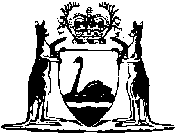 